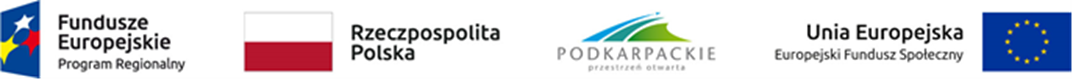 								WZÓRUMOWAzawarta w dniu ……………………………  w Krośnie pomiędzy:Żłobkiem Miejskim w Krośnie, adres dla doręczeń: ul. Prochownia 4a, 38-400 Krosno, zwanym dalej w treści umowy „Zamawiającym”, reprezentowanym przez:Dyrektor Żłobka – Panią Wiesławę Golenięa ………………………………………………………zwanym dalej w treści umowy „Wykonawcą”, reprezentowanym przez:………………………………………………………………………………….§ 1Zamawiający zamawia, a Wykonawca zobowiązuje się do zrealizowania zamówienia na zakup i dostawę mebli oraz wyposażenia do oddziału Żłobka Miejskiego w Krośnie utworzonego w ramach projektu pt. „Mamo, tato czas do pracy! – Rozwój opieki żłobkowej w Mieście Krośnie” nr RPPK.07.04.00-18-0023/18, realizowanego w ramach Regionalnego Programu Operacyjnego Województwa Podkarpackiego na lata 2014-2020, Oś Priorytetowa VII Regionalny rynek pracy, Działanie 7.4 Rozwój opieki żłobkowej
w regionie, zgodnie ze złożoną przez Wykonawcę ofertą, stanowiącą załącznik do niniejszej umowy.Wykonawca zobowiązuje się wykonać przedmiot umowy zgodnie z warunkami określonymi w umowie i zapytaniu ofertowym.Wykonawca zrealizuje przedmiot umowy z należytą starannością, w sposób, który zapewni prawidłową i terminową realizację przedmiotu umowy.Termin wykonania przedmiotu umowy upływa w dniu 21 września 2018 roku.§ 2Wysokość wynagrodzenia została ustalona w oparciu o ofertę Wykonawcy, która stanowizałącznik do niniejszej umowy, i wynosi:  Część I - ____________zł brutto (słownie: ___________________________________).Część II - ____________zł brutto (słownie: ___________________________________).Wykonawca nie może przenieść na osoby trzecie wierzytelności przysługującej mu na podstawie niniejszej umowy od Zamawiającego.§ 3Przekazanie Zamawiającemu przedmiotu umowy nastąpi na podstawie protokołu odbioru. Zamawiający zobowiązuje się w terminie 14 dni od daty przekazania zgłosić na piśmie ewentualne reklamacje. W przypadku, gdy nie zostaną zgłoszone uwagi w ww. terminie, przedmiot zamówienia uważa się za odebrany bez wad.W przypadku odmowy odbioru przedmiotu umowy, Zamawiający określi Wykonawcy zakres wad/usterek i ustali termin ich usunięcia, nie dłuższy niż 14 dni.§ 4Rozliczenie wynagrodzenia, o którym mowa w § 2 ust. 1 za wykonanie przedmiotu umowy nastąpi na podstawie faktury wystawionej po podpisaniu przez Strony umowy protokołu odbioru przedmiotu zamówienia.Należność za wykonanie przedmiotu umowy płatna jest przelewem na rachunek bankowy Wykonawcy nr ___________________, w terminie do 14 dni od dnia doręczenia Zamawiającemu prawidłowo wystawionej faktury.§ 5 Zamawiający zobowiązany jest do: odbioru przedmiotu umowy,  zapłaty należnego wynagrodzenia Wykonawcy. Wykonawca zobowiązany jest do:wykonania przedmiotu umowy zgodnie z postanowieniami umowy i złożoną ofertą, natychmiastowego zawiadomienia Zamawiającego o problemach wynikłych w trakcie realizacji przedmiotu umowy,ponoszenia pełnej odpowiedzialności za jakość i terminowość realizacji przedmiotu umowy,ponoszenia odpowiedzialności na zasadach ogólnych, za szkody wynikłe w czasie realizacji przedmiotu umowy.§ 6Zamawiającemu przysługuje prawo odstąpienia od niniejszej umowy ze skutkiem natychmiastowym z przyczyn leżących po stronie Wykonawcy, w przypadku: ujawnienia się wad nienadających się do usunięcia, uniemożliwiających właściwe użytkowanie przedmiotu umowy,opóźnienia Wykonawcy z rozpoczęciem lub wykończeniem przedmiotu umowy tak dalece, że nie jest prawdopodobne, że zdoła je ukończyć w uzgodnionym terminie.Odstąpienie od umowy może nastąpić w terminie do ………………Odstąpienie od umowy powinno nastąpić w formie pisemnej pod rygorem nieważności takiego oświadczenia. Oświadczenie o odstąpieniu od umowy powinno zawierać uzasadnienie.Odstąpienie od umowy nie niweczy prawa domagania się zapłaty kar umownych.§ 7Strony postanawiają, że Wykonawca zapłaci Zamawiającemu kary umowne w przypadku: opóźnienia w wykonaniu przedmiotu umowy w terminie określonym w § 2 ust. 1 powstałe z winy Wykonawcy, w wysokości 0,05% wynagrodzenia umownego brutto, za każdy rozpoczęty dzień opóźnieniaopóźnienia w usunięciu wad stwierdzonych przy odbiorze lub w okresie gwarancji
i rękojmi za wady – w wysokości  0,05% wynagrodzenia umownego brutto, za każdy rozpoczęty dzień opóźnienia liczonego od dnia wyznaczonego na usunięcie wad, odstąpienia od umowy z przyczyn zawinionych przez Wykonawcę w wysokości 10% wynagrodzenia umownego brutto,Kara umowna płatna będzie na podstawie noty obciążeniowej wystawionej przez stronę uprawnioną do jej naliczenia, w terminie wskazanym w nocie obciążeniowej, nie krótszym niż 14 dni od daty jej otrzymania.W przypadku gdy zastrzeżone kary umowne nie pokryją faktycznie poniesionej szkody, Wykonawca może dochodzić odszkodowania uzupełniającego na zasadach ogólnych.§ 8Zamawiający oświadcza, że jest podatnikiem podatku od towarów i usług i jego pełna nazwa dla celów identyfikacji podatkowej brzmi: Żłobek Miejski w Krośnie, 38-400 Krosno, ul. Prochownia 4a, NIP 684-26-24-218.Wykonawca oświadcza, że jest podatnikiem podatku od towarów i usług,
NIP: ……………………………………………§ 9Wykonawca udziela Zamawiającemu gwarancji na przedmiot umowy na okres ............. miesięcy licząc od dnia podpisania protokołu odbioru przedmiotu umowy. Wykonawca w ramach gwarancji zobowiązuje się do usunięcia zgłoszonych przez
Zamawiającego (telefonicznie lub faxem), wad i usterek w terminie do 14 dni od daty otrzymania zgłoszenia.Wykonawca jest zwolniony z odpowiedzialności z tytułu gwarancji, jeżeli wykaże,
że wady  powstały z przyczyn leżących po stronie Zamawiającego, w szczególności
z powodu niezgodnego z przeznaczeniem używania towaru.    W razie zniszczenia lub zgubienia dokumentu gwarancyjnego Zamawiający nie traci uprawnień z tytułu gwarancji, jeżeli wykaże za pomocą innego dowodu – w szczególności niniejszej umowy istnienie zobowiązania z tytułu gwarancji. Odpowiedzialność za wady obejmuje również odpowiedzialność odszkodowawczą
z art. 566 Kodeksu cywilnego.§ 10Wszelkie zmiany lub uzupełnienia niniejszej umowy mogą nastąpić za zgodą Stron
w formie pisemnego aneksu pod rygorem nieważności.W sprawach nieuregulowanych niniejszą umową mają zastosowanie przepisy prawa polskiego, w szczególności przepisy Kodeksu cywilnego.Ewentualne spory mające związek z realizacją niniejszej umowy, które nie zostaną rozstrzygnięte na drodze polubownej, będą rozstrzygane przez sąd powszechny właściwy miejscowo dla Zamawiającego.§ 11Umowę zawarto w dwóch jednobrzmiących egzemplarzach, z których jeden otrzymuje Zamawiający, a jeden – Wykonawca.ZAMAWIAJĄCY		 					 WYKONAWCA